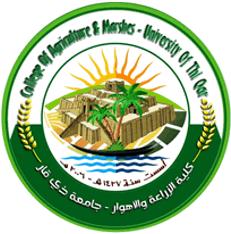                            قائمة بأسماء التدريسين والطلبة وعناوين بحوث التخرج2022-2023	  رئيس القسم                                                                                                       أ.د كامل كاظم فهد تاسم التدريسياسم الطالبعنوان البحث1أ.د عبدالله حميد سالم بنين سعد قاسمزينب مجيد ساجت *تأثير الاجهاد الحراري وجين الصدمة الحرارية في صفات انتاج الحليب في الابقار *تأثير التركيب الوراثي لجين POU1F1  في بعض صفات  انتاج الحليب لدى ابقار الهولشتاين  فريزيان 2أ.د كامل كاظم فهد حيدر حسين بدر منتهى عبد الزهرة *تصنيف الاسماك العراقية في نهر الغراف *تصنيف بعض الاسماك العراقية النهرية في نهر الفرات 3أ.د سالم حسين محمد علي عويد صبار رحاب صبار حسان دراسة تواجد بكتريا القولون في بعض الاغذية الجاهزة  للاستهلاك4أ.م محمد جودي شهيدحوراء محمد بريسمهدى علي ثجيل تأثير العمر والجنس على قطعيات دجاج اللحم Ross3085أ.م.د  ميثم خلف علي حليمة هادي شعلان ابتهال عدنان شريف *تأثير اضافة مستويات مختلفة من الزنجبيل على بعض المعايير الفيزيائية والحسية للحم *تأثير اضافة مستويات مختلفة من الزنجبيل على بعض المعايير الحسية والمكروبية6أ.م.د علي احمد عبد الكريم حمزة رحم غويلي شذى اركان جميل القياسات النوعية لبيض الدجاج المحلي وبيض المائدة المنتج والرومي ومعرفة اختلاف القياسات بينهم 7م.مؤيد عبد الواحد جابر نور صباح عبدزهراء جميل حسن العلاقة بين كثافة الحليب ونسبة المواد الصلبة الكلية في حليب الابقار والجاموس العراقي 8م.حسين مجيد شريف زهراء خافور ابراهيم علي صبار عويد  *تأثير التركيب الوراثي على صفات انتاج البيض للهجائن  الرئيسية والمتبادلة  بين بروان والدجاج المحلي * تأثير الخلط الوراثي في تحسين صفات انتاج البيض بين السلالات التجارية والدجاج المحلي 9م.م احسان علي شويع (دكتوراه )زينب حسن عيال تأثير حبوب طلع نخيل التمرعلى الصفات الكيميوحيوية  لطائر السمان 10م.م مروه قاسم مسعد اسراء ليث سلماندراسة بكترولوجية  لبعض اجناس البكتيريا التي تتواجد في اسماك الكارب الاعتيادي في نهر الفرات 11م.م محمد نوري حسين كرار محمد خضيرمقارنة بين التلقيح الطبيعي والاصطناعي  في الدجاج اللاحم  براهما وتأثيرها على نسب الأخصاب 12م.م احمد علي كاظم (دكتوراه)سجاد عباس ناصروبائية انفلونزا الطيور في العراق والعالم 13م.م مصطفى ريسان كاظم (دكتوراه)زهراء كاظم صبار سارة فيصل جارالله تأثير الموسم على انتاج الحليب في ابقار الهولشتاين و الفريزيان 14م.م رحمن محسن مصاول (دكتوراه)طلال خالد عزيز دراسة تأثير مضادات الاكسدة الطبيعية المضافة الى منتجات اللحوم ودورها في طول مدة الحفظ والصفات النوعية 15م.م وليد هيلان سعدون عباس عبد الامير هاشمالانشطة الحيوية والخصائص الوظيفية للببتيدات النشطة بيولو جيا  وتأثيرها على الاداء الانتاجي لفروج اللم (مراجعة )16م.م سجى كاظم صبر سارة سعد قاسمتأثير استخدام بعض  النباتات  الطبية وزيوتها  كاضافات  علفية الى علائق الفروج  على المؤشرات الصحية الانتاجية 17م.م نوره كريم عبد زينب ستار شبوطتأثير العلف المخمر بالمعزز الحيوي ضد بعض الامراض المعدية  لفروج اللحم 